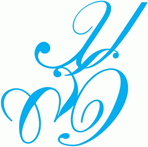 ที่ ศธ ๖๗๐๔/	                                คณะมนุษยศาสตร์และสังคมศาสตร์                                                                                            มหาวิทยาลัยสวนดุสิต                                                               		           ๒๙๕ ถนนนครราชสีมา                     	                      	         เขตดุสิต  กรุงเทพฯ ๑๐๓๐๐      สิงหาคม  ๒๕๖๐  เรื่อง   ขอส่งตัวนักศึกษาเข้ารับการฝึกงานเรียน  	ตามที่หน่วยงานของท่าน ได้ให้ความอนุเคราะห์รับนักศึกษาฝึกงาน จำนวน ๒ คน คือ            		๑. นางสาวธาชินี 	ศิวะศิลป์ชัย	รหัส ๔๙๑๑๒๔๗๐๐๖๗		๒. นางสาวรัตนาวดี 	วุ่นบัว		รหัส ๔๙๑๑๒๔๗๐๐๖๘นักศึกษาชั้นปีที่ ๔  หลักสูตรภาษาอังกฤษธุรกิจ  คณะมนุษยศาสตร์และสังคมศาสตร์  มหาวิทยาลัยสวนดุสิต  เข้าฝึกประสบการณ์วิชาชีพภาษาอังกฤษธุรกิจในหน่วยงานของท่าน  ระหว่างวันที่ ๑๕ สิงหาคม ๒๕๖๐ ถึงวันที่ ๙ พฤศจิกายน ๒๕๖๐  เป็นเวลารวมทั้งสิ้น  ๔๕๐ ชั่วโมง คณะมนุษยศาสตร์ฯ จึงขอส่งตัวนักศึกษาฝึกงาน ตามวัน  และเวลาดังกล่าว	จึงเรียนมาเพื่อโปรดทราบ                          ขอแสดงความนับถือ                         (ผู้ช่วยศาสตราจารย์ ดร.ฉัตรแก้ว เภาวิเศษ)                        คณบดีคณะมนุษยศาสตร์และสังคมศาสตร์ฝ่ายฝึกงานวิชาชีพหลักสูตรศิลปศาสตรบัณฑิต  สาขาวิชาภาษาอังกฤษธุรกิจโทร. ๐ ๒๒๔๔ ๕๘๕๗โทรสาร ๐ ๒๒๔๔ ๕๘๕๗